ЧЕРКАСЬКА ОБЛАСНА РАДАГОЛОВАР О З П О Р Я Д Ж Е Н Н Я31.03.2021                                                                                       № 68-рПро звільненняНОРЕНКО А.І.Відповідно до статті 55 Закону України «Про місцеве самоврядування
в Україні», підпункту 3 пункту 3 рішення обласної ради від 16.12.2016
№ 10-18/VIІ «Про управління суб’єктами та об’єктами спільної власності територіальних громад сіл, селищ, міст Черкаської області» (із змінами), враховуючи рішення обласної ради від 11.10.2019 № 32-2/VІІ
«Про призначення НОРЕНКО А.І. на посаду директора комунальної установи Черкаської обласної ради "Черкаський обласний центр фізичного здоров’я населення "Спорт для всіх"», контракт з керівником установи спільної власності територіальних громад сіл, селищ, міст Черкаської області
від 18.10.2019, зі змінами:1. ЗВІЛЬНИТИ НОРЕНКО Альону Ігорівну з посади директора комунальної установи Черкаської обласної ради «Черкаський обласний центр фізичного здоров’я населення «Спорт для всіх» 31 березня 2021 року, за угодою сторін, пункт 1 частини першої статті 36 Кодексу законів про працю України.2. Головному бухгалтеру комунальної установи Черкаської обласної ради «Черкаський обласний центр фізичного здоров’я населення «Спорт для всіх» вчинити заходи, передбачені чинним законодавством України, пов’язані
зі звільненням НОРЕНКО А.І.3. Контроль за виконанням розпорядження покласти на заступника голови обласної ради ДОМАНСЬКОГО В.М. та управління юридичного забезпечення та роботи з персоналом виконавчого апарату обласної ради.Голова									А. ПІДГОРНИЙ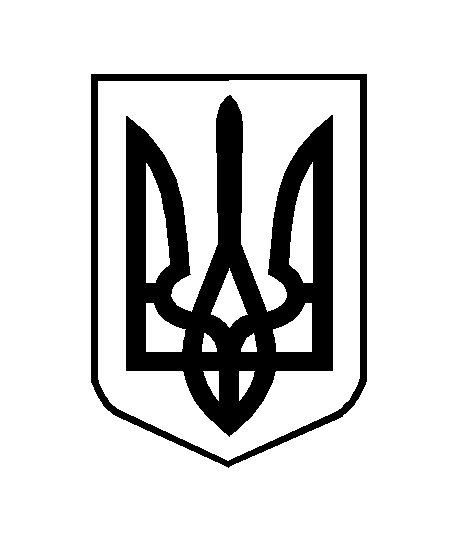 